桃園市政府性別培力、宣導執行成果表(每課程/活動填報1表)活動照片表項次項目內容備註1主辦單位桃園市桃園區公所2協辦單位3年度1124課程/活動日期112年10月14日、15日5課程/活動名稱2023樂活桃園 幸福藝夏6課程/活動對象一般民眾7辦理形式攤位宣導演講、電影賞析與導讀(討論會)、工作坊、讀書會等。8課程/活動簡介(大綱)14日親子嘉年華、15日金曲之夜請以300字以內文字描述。9參加人數共約10000人。課程/活動以人數為計，非人次。10講師資料(1)姓名：(2)職稱： 請述明講師及其職稱。11其他1.請附簽到表、講義內容。2.另視實際情況，請檢附計畫書。均檢附電子檔即可。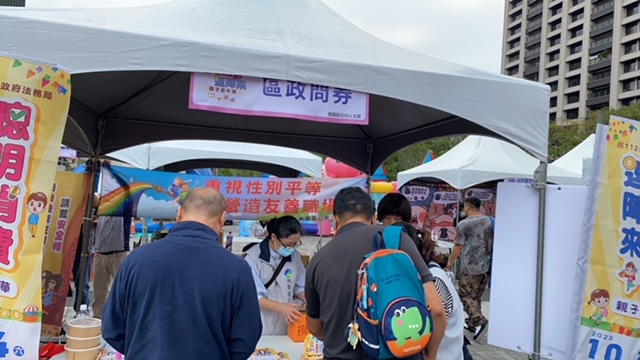 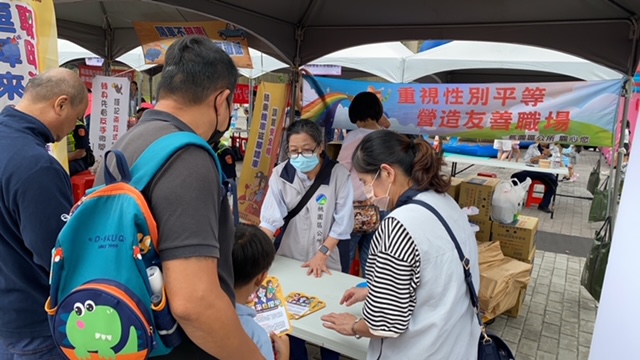 文宣布條向民眾宣導職場兩性尊重意識職場平權宣導DM供民眾了解性別平等從生活做